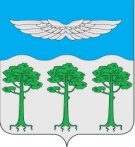 Администрация Борского сельсоветаТуруханскОГО районАКРАСНОЯРСКОГО КРАЯ663246, Красноярский край, Туруханский район, с.Бор, ул.Кирова, д.94тел., ( приемная) 8-953-593-81-62, email: secretary_bor_ss@mail.ruОКПО:04094297, ОГРН:1022401069030, ИНН/КПП:2437002394/243701001П О С Т А Н О В Л Е Н И Еп. Бор14.11.2023                                                                                                № 122-ПОб утверждении муниципальной программы "Развитие физической культуры и спорта на территории Борского сельсовета на 2024-2026 годы"В соответствии с постановлением Правительства Российской Федерации от 10.02.2017 г. № 169 "Об утверждении Правил предоставления и распределения субсидий из федерального бюджета бюджетам субъектов Российской Федерации на поддержку государственных программ субъектов Российской Федерации и муниципальных программ формирования современной городской среды", постановлением Администрации Борского сельсовета № 144-п от 06.11.2019 г. "Об утверждении Порядка принятия решений о разработке муниципальных программ Борского сельсовета, их формирования и реализации", руководствуясь ст.ст. 17, 20 Устава Борского сельсовета, Туруханского района, Красноярского краяПОСТАНОВЛЯЮ:Утвердить муниципальную программу "Развитие физической культуры и спорта на территории Борского сельсовета на 2024-2026 годы" (Приложение № 1);Настоящее постановление вступает в силу с момента подписания;Считать утратившими силу постановления Борского сельсовета      № 168-П от 14.11.2022 г.;Контроль за исполнением настоящего постановления оставляю за собой.МУНИЦИПАЛЬНАЯ ПРОГРАММА«РАЗВИТИЕ ФИЗИЧЕСКОЙ КУЛЬТУРЫ И СПОРТА НА ТЕРРИТОРИИ БОРСКОГО СЕЛЬСОВЕТА НА 2024-2026 ГОДЫ»ПаспортМуниципальной программы «Развитие физической культуры и спорта на территории Борского сельсовета на 2024-2026 годы»Характеристика текущего состояния сферы, проблемы и обоснование необходимости ее решения программными методами.Приоритетом социальной политики муниципального образования Борский сельсовет является формирование условий, обеспечивающих привлекательность территории муниципального образования для проживания населения, привлечение новых жителей и закрепление проживающего населения. Проводимый в настоящее время экономический курс, устанавливающий приоритетные задачи социально-экономического развития муниципального образования, определяет конкретные первоочередные шаги в социально-культурных сферах, в том числе в сфере физической культуры и спорта.Спорт обретает всё более динамичный характер полноценного социального института. Он активно внедряется в систему образования и воспитания подрастающего поколения, используется как средство отдыха и оздоровления различных групп населения, реабилитации инвалидов, повышает стрессоустойчивость.Систематические занятия физической культурой и спортом не только способствуют укреплению здоровья, но и выполняют такие важные социальные функции, как укрепление нравственности, социальная адаптация, снижение социальной напряжённости, профилактика правонарушений, наркомании, отвлечение подростков от улицы и вредных привычек.В структуру физкультурно-спортивного движения Борского сельсовета входит МККДУ «Молодежный Спортивно-Досуговый Центр» в п. Бор. Вопросы физического воспитания детей и молодёжи решаются в общеобразовательных организациях. Ежегодно растет интерес жителей района к занятиям спортом и физической культурой. Растёт значимость и престижность здорового образа жизни. В муниципальном образовании Борский сельсовет 3 спортивных зала, закрытые и открытые площадки для игры в футбол и волейбол, в зимнее время прокладываются лыжные трассы.В настоящее время вопрос развития спортивно-материальной базы, в том числе в образовательных организациях, является одним из ключевых. Спортивные площадки, сооружения, их оснащение и доступность – это основа построения целостной системы физического воспитания молодёжи.С целью популяризации физической культуры и спорта, пропаганды здорового образа жизни в муниципальном образовании ведётся постоянная работа по информированию населения о спортивных мероприятиях, о результатах выступлений на районных, краевых соревнованиях. На здоровый образ жизни направлены традиционные легкоатлетические эстафеты товарищеские встречи, турниры. Основные проблемы текущего состояния физической культуры и спорта в муниципальном образовании Борский сельсовет:наиболее важной проблемой является общее ухудшение физического развития и физической подготовленности подрастающего поколения. Известна тревожная тенденция повышения уровней и структур заболеваемости детей. Большинство из них ведут малоподвижный образ жизни, многие имеют вредные привычки;состояние существующей материально-технической базы не соответствует современным требованиям развития физической культуры и спорта (покрытие волейбольных площадок, гимнастических городков, лыжных трасс, хоккейной площадки).Проведение запланированных в рамках программы мероприятий позволит увеличить долю населения, систематически занимающегося физической культурой и спортом.Принципы и цели муниципальной политики в рассматриваемой сфере. Задачи программыОсновные цели и задачи Программы разработаны на основе Федерального закона от 04.12.2007 № 329-ФЗ «О физической культуре и спорте в Российской Федерации.Основной целью программы определено создание условий для развития массовой физической культуры и спорта в муниципальном образовании Борский сельсовет. Достижение основной цели предполагает решение ряда задач:создание условий для вовлечения различных групп населения района к регулярным занятиям физической культурой и спортом;развитие детско-юношеского, школьного спорта;развитие инфраструктуры сферы физической культуры и спорта.3. Прогноз конечных результатов реализации программыОсновными ожидаемыми результатами реализации программы должны стать повышение роли и вклада физической культуры и спорта в социально-экономическое развитие муниципального образования, что позволит к 2026 году:увеличение доли граждан, систематически занимающихся физической культурой и спортом;увеличение численности населения, систематически занимающегося физической культурой и спортом.Сроки и этапы реализации программыПрограмма планируется к реализации в течение 2024-2026 годов. 5. Характеристика основных мероприятий программыДостижение цели и решение задач программы осуществляется на основе проведения основных мероприятий.Создание условий для вовлечения различных групп населения муниципального образования к регулярным занятиям физической культурой и спортом:                   1.1. Создание благоприятных условий для привлечения различных слоев населения муниципального образования к организованным занятиям физической культурой и спортом;
         1.2. Создание условий для развития адаптивной физической культуры и адаптивного спорта. Развитие детско-юношеского, школьного спорта.В рамках программы предусматривается выполнение муниципального задания МКУК «Молодежный Спортивно-Досуговый Центр». 6. Основные меры правового регулированияДля достижения целей и конечных результатов программы, принятие дополнительных мер правового регулирования в области сферы физической культуры и спорта не планируется.
В случае изменения действующего законодательства, ответственный исполнитель программы обеспечивает разработку нормативных актов в соответствии со своими полномочиями.Методика оценки эффективности программыМетодика оценки эффективности программы определяет порядок оценки муниципальной целевой программы в процессе её реализации и при её завершении.
Социально-экономическая эффективность реализации программы оценивается кумулятивным (нарастающим) итогом.Под социально-экономическим эффектом от реализации Программы понимается результат общественно-экономического характера, полученный от осуществления всего комплекса мероприятий.
Эффективность реализации программы определяется по следующим направлениям:оценка степени достижения целей и решения задач программы в целом;оценка степени исполнения запланированного уровня расходов бюджета муниципального образования Борский сельсовет;оценка эффективности использования средств бюджета Борского сельсовета;оценка степени своевременности реализации мероприятий.Оценка осуществляется ежегодно, а также по итогам завершения реализации Программы.
1. Оценка степени достижения целей и решения программы осуществляется на основании следующей формулы:               (Ф1 / П1 + Ф2 / П2 + ... + Фк / Пк)ДИ = --------------------------------------------------,                                           кгде:          ДИ – показатель достижения плановых значений показателей (индикаторов) программы;
          к – количество показателей (индикаторов) программы;Ф – фактическое значение показателя (индикатора) программы за рассматриваемый период;П – планируемое значение достижения показателя (индикатора) программы за рассматриваемый период.В случае, когда уменьшение значения целевого показателя является положительной динамикой, показатели Ф и П в формуле меняются местами (например, П1 / Ф1 + П2 / Ф2 +...).
2. Оценка степени исполнения запланированного уровня расходов муниципального бюджета (БЛ) рассчитывается по формуле:
БЛ = Л/ О,где:
О – фактическое освоение средств муниципального бюджета по программе в рассматриваемом периоде;Л – запланированный объём расходов на реализацию программы в рассматриваемом           периоде.
       Расходы считаются эффективными, если значение показателя >=1, а мероприятия, на которые были запланированы расходы, выполнены в полном объёме.
3. Оценка эффективности использования средств бюджета муниципального образования Борский сельсовет (ЭИ) в рассматриваемом периоде рассчитывается по формуле:ЭИ = ДИ / БЛОценка эффективности будет тем выше, чем выше уровень достижения плановых значений показателей (индикаторов) и меньше уровень использования средств бюджета муниципального образования Борский сельсовет.4. Оценка степени своевременности реализации мероприятий осуществляется на основе показателей соблюдения установленных сроков начала и завершения реализации мероприятий программы.
     Оценка степени своевременности реализации мероприятий Программы (ССм) производится по формуле:              (ССНфакт + ССЗфакт)ССм = -------------------------------- x 100%,                      2 х мгде:
ССм – степень своевременности реализации мероприятий Программы (процентов);
ССНфакт – количество мероприятий, выполненных с соблюдением установленных сроков начала реализации;ССЗфакт – количество мероприятий Программы, завершенных с соблюдением установленных сроков;м – количество мероприятий Программы.Оценка эффективности Программы определяется по формуле:
Оп = 0,7 x ДИ + 0,3 x БЛ,Программа считается эффективной, если значение показателя
Оп >= 1, и неэффективной, если значение показателя Оп <1.
Предоставление отчетов осуществляется в установленные сроки по утвержденным формам.
В случае выявления отклонений фактических значений показателей в отчетном году от запланированных, на этот год производится анализ и аргументированное обоснование причин:отклонения достигнутых в отчетном периоде значений показателей от плановых, а также изменений в этой связи плановых значений показателей на предстоящий период;значительного недовыполнения одних показателей в сочетании с перевыполнением других или значительного перевыполнения по большинству плановых показателей в отчетный период;возникновение экономии бюджетных ассигнований на реализацию программы в отчетном году;перераспределения бюджетных ассигнований между мероприятиями программы в отчетном году.Мероприятия Программы, финансовые затраты, источники финансирования. Наименование ПрограммыРазвитие физической культуры и спорта на территории Борского сельсовета на 2024-2026 годыОснование для разработки программыГражданский кодекс Российской Федерации, Бюджетный кодекс Российской Федерации, Федеральный закон от 06.10.2003 N 131-ФЗ «Об общих принципах организации местного самоуправления в Российской Федерации»;Постановление Администрации Борского сельсовета        № 144-п от 06.11.2019 г. «Об утверждении Порядка принятия решений о разработке муниципальных программ Борского сельсовета, их формирования и реализации».Ответственный исполнитель ПрограммыАдминистрация Борского сельсоветаСоисполнители ПрограммыНетИсполнители мероприятий ПрограммыМККДУ «Молодежный Спортивно-Досуговый Центр» в п. БорПеречень подпрограмм Программы-Цели ПрограммыСоздание условий для развития массовой физической культуры и спорта в муниципальном образовании Борский сельсоветЗадачи Программы- создание условий для вовлечения различных групп населения муниципального образования к регулярным занятиям физической культурой и спортом;
- развитие детско-юношеского, школьного спорта;
- развитие инфраструктуры сферы физической культуры и спорта.Комплексы мероприятий программы Создание благоприятных условий для привлечения различных слоев населения к организованным занятиям физической культурой и спортом;
- создание условий для развития адаптивной физической культуры и адаптивного спорта;
- развитие детско-юношеского, школьного спорта, как базы для подготовки спортивного резерва.Этапы и сроки реализации Программы2024-2026 годы1 этап: 01.01.2024-31.12.20242 этап: 01.01.2025-31.12.20253 этап: 01.01.2026-31.12.2026Целевые показатели и показатели результативности ПрограммыКоличество посетителей спортивных секций Количество участников спортивных мероприятий Объемы и источники финансирования ПрограммыОбщий объем финансирования: за счет средств районного бюджета Программы составляет:на 2024 – 64,000 тыс. руб;на 2025 – 64,000 тыс. руб; на 2026 – 64,000 тыс. руб.Бюджетные ассигнования, предусмотренные в плановом периоде 2024-2026 годов, могут быть уточнены при формировании проекта бюджета поселенияОжидаемые конечныерезультаты реализацииПрограммыПовышение роли и вклада физической культуры и спорта в социально-экономическое развитие Борского сельсовета, что позволит достигнуть к 2026 году:
- увеличение доли граждан, систематически занимающихся физической культурой и спортом, в общей численности населения муниципального образования;
- увеличение численности населения, систематически занимающегося физической культурой и спортом в Борском сельсовете;
Наименование ГРБСКод бюджетной классификацииКод бюджетной классификацииКод бюджетной классификацииКод бюджетной классификацииКод бюджетной классификацииРасходы за счет местного бюджета тыс. руб.Расходы за счет местного бюджета тыс. руб.Расходы за счет местного бюджета тыс. руб.Ожидаемый результат от реализации подпрограммного мероприятияНаименование ГРБСГРБСГРБСРзПрЦСРВР202420252026Цель: Создание условий для развития массовой физической культуры и спорта в муниципальном образовании Борский сельсовет.Цель: Создание условий для развития массовой физической культуры и спорта в муниципальном образовании Борский сельсовет.Цель: Создание условий для развития массовой физической культуры и спорта в муниципальном образовании Борский сельсовет.Цель: Создание условий для развития массовой физической культуры и спорта в муниципальном образовании Борский сельсовет.Цель: Создание условий для развития массовой физической культуры и спорта в муниципальном образовании Борский сельсовет.Цель: Создание условий для развития массовой физической культуры и спорта в муниципальном образовании Борский сельсовет.Цель: Создание условий для развития массовой физической культуры и спорта в муниципальном образовании Борский сельсовет.Цель: Создание условий для развития массовой физической культуры и спорта в муниципальном образовании Борский сельсовет.Цель: Создание условий для развития массовой физической культуры и спорта в муниципальном образовании Борский сельсовет.Цель: Создание условий для развития массовой физической культуры и спорта в муниципальном образовании Борский сельсовет.Цель: Создание условий для развития массовой физической культуры и спорта в муниципальном образовании Борский сельсовет.Задачи:создание условий для вовлечения различных групп населения муниципального образования к регулярным занятиям физической культурой и спортом; развитие детско-юношеского, школьного спорта;развитие инфраструктуры сферы физической культуры и спорта.Задачи:создание условий для вовлечения различных групп населения муниципального образования к регулярным занятиям физической культурой и спортом; развитие детско-юношеского, школьного спорта;развитие инфраструктуры сферы физической культуры и спорта.Задачи:создание условий для вовлечения различных групп населения муниципального образования к регулярным занятиям физической культурой и спортом; развитие детско-юношеского, школьного спорта;развитие инфраструктуры сферы физической культуры и спорта.Задачи:создание условий для вовлечения различных групп населения муниципального образования к регулярным занятиям физической культурой и спортом; развитие детско-юношеского, школьного спорта;развитие инфраструктуры сферы физической культуры и спорта.Задачи:создание условий для вовлечения различных групп населения муниципального образования к регулярным занятиям физической культурой и спортом; развитие детско-юношеского, школьного спорта;развитие инфраструктуры сферы физической культуры и спорта.Задачи:создание условий для вовлечения различных групп населения муниципального образования к регулярным занятиям физической культурой и спортом; развитие детско-юношеского, школьного спорта;развитие инфраструктуры сферы физической культуры и спорта.Задачи:создание условий для вовлечения различных групп населения муниципального образования к регулярным занятиям физической культурой и спортом; развитие детско-юношеского, школьного спорта;развитие инфраструктуры сферы физической культуры и спорта.Задачи:создание условий для вовлечения различных групп населения муниципального образования к регулярным занятиям физической культурой и спортом; развитие детско-юношеского, школьного спорта;развитие инфраструктуры сферы физической культуры и спорта.Задачи:создание условий для вовлечения различных групп населения муниципального образования к регулярным занятиям физической культурой и спортом; развитие детско-юношеского, школьного спорта;развитие инфраструктуры сферы физической культуры и спорта.Задачи:создание условий для вовлечения различных групп населения муниципального образования к регулярным занятиям физической культурой и спортом; развитие детско-юношеского, школьного спорта;развитие инфраструктуры сферы физической культуры и спорта.Задачи:создание условий для вовлечения различных групп населения муниципального образования к регулярным занятиям физической культурой и спортом; развитие детско-юношеского, школьного спорта;развитие инфраструктуры сферы физической культуры и спорта.Финансирование проведения физкультурно-массовых мероприятийАдминистрация Борского сельсоветаАдминистрация Борского сельсовета8041102030018186024450,00050,00050,000Приобретение наградной продукцииПриобретение бензинаАдминистрация Борского сельсоветаАдминистрация Борского сельсовета8041102030018186024414,00014,00014,000Укатывание лыжни